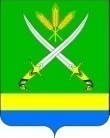 ПОСТАНОВЛЕНИЕАДМИНИСТРАЦИИ ФАСТОВЕЦКОГО СЕЛЬСКОГО ПОСЕЛЕНИЯ ТИХОРЕЦКОГО  РАЙОНА  от 12 марта 2013 года				                                                          № 78станица ФастовецкаяО назначении публичных слушаний в Фастовецком сельском поселении Тихорецкого районаВ целях обеспечения прав и законных интересов граждан, в соответствии со статьями 37, 39 Градостроительного кодекса Российской Федерации, статьей                  4 Федерального закона от 29 декабря 2004 года № 191-ФЗ «О введении в действие Градостроительного кодекса Российской Федерации», статьей                    28 Федерального закона от 6 октября 2003 года № 131-ФЗ «Об общих принципах организации местного самоуправления в Российской Федерации», решением представительного органа Фастовецкого сельского поселения Тихорецкого района от 1 ноября 2005 года № 4, протокол № 1 «Об утверждении Положения «О публичных слушаниях в Фастовецком сельском                   поселении Тихорецкого района», на основании заявления Голдабина Сергея Сергеевича от 5 марта 2013 года, входящий регистрационный № 76,                      п о с т а н о в л я ю:1.Назначить проведение публичных слушаний по проекту постановления администрации Фастовецкого сельского поселения Тихорецкого района в станице Фастовецкой - на 20 марта 2013 года в 9.00 часов, место проведения публичных слушаний – зал заседаний администрации Фастовецкого сельского поселения Тихорецкого района, расположенный по улице Азина, 8, станицы Фастовецкой Тихорецкого района.2.Возложить обязанности по проведению публичных слушаний по проекту постановления администрации Фастовецкого сельского поселения Тихорецкого района на комиссию по землепользованию и застройке Фастовецкого сельского поселения Тихорецкого района.3.Опубликовать настоящее постановление в газете «Тихорецкие вести».4.Контроль за выполнением настоящего постановления оставляю за собой.5.Постановление вступает в силу со дня его подписания.Глава Фастовецкого сельского поселения Тихорецкого района                                                                               В.Н.Алексеев ПРИЛОЖЕНИЕ                                                                                                                                                                                                                                                                                                                                                                                                                                                                                                                                                                                                                                                                                                                                                                                                                                                                                                                                                                                                                                                                                                                                                                                                                                                                                                                                                                                                                                                                                                                                                                                                                                                                        к постановлению администрации                                                                            Фастовецкого сельского поселения                                                                                                    Тихорецкого района                                                                                                                                                                               от 12.03.2013г.  №  78 Проект ПОСТАНОВЛЕНИЕ 
АДМИНИСТРАЦИИ ФАСТОВЕЦКОГО СЕЛЬСКОГО ПОСЕЛЕНИЯ
ТИХОРЕЦКОГО РАЙОНА                                                                                                                                            О предоставлении разрешения на условно разрешенный вид использования земельного участка, расположенного по улице Короткой, 2, в станице Фастовецкой Тихорецкого района	В соответствии со статьями 37, 39 Градостроительного кодекса Российской Федерации, руководствуясь, Правилами землепользования и застройки  Фастовецкого сельского поселения Тихорецкого района, утвержденными Советом Фастовецкого сельского поселения от 28 июня              2012 года № 130, заявлением С.С.Голдабина от 5 марта 2013 года, проведены публичные слушания по проекту постановления администрации Фастовецкого сельского поселения Тихорецкого района «О предоставлении разрешения на  условно разрешенный вид целевого использования земельного участка, расположенного по улице Короткой, 2 «А», в станице Фастовецкой Тихорецкого района» (заключение от__________), и учитывая, что для данной территориальной зоны, выделенной на карте градостроительного зонирования, установлена жилая зона, условно разрешенный вид использования допускает в данной зоне размещение магазина после проведения публичных слушаний,                п о с т а н о в л я ю:1.Предоставить разрешение на условно разрешенный вид целевого использования земельного участка, площадью 500,0 кв.метров, с кадастровым номером 23:32:0302010:20, расположенного по улице Короткой, 2 «А» в станице Фастовецкой Тихорецкого района (земли населенных пунктов) определив его - для размещения магазина и ведения личного подсобного хозяйства.2.Общему отделу администрации Фастовецкого сельского поселения Тихорецкого района (Окорокова) направить копию настоящего постановления в Межрайонную инспекцию Федеральной налоговой службы России № 1 по Краснодарскому краю, Тихорецкий отдел Управления Федеральной службы государственной регистрации, кадастра и картографии по Краснодарскому краю и Тихорецкий филиал (отдел) ФГУ «Земельная кадастровая палата» по Краснодарскому краю в течение 5 рабочих дней со дня вступления в силу настоящего постановления.3.Опубликовать настоящее постановление в газете «Тихорецкие вести». 4.Контроль за выполнением настоящего постановления оставляю за собой.5.Постановление вступает в силу со дня его подписания.Глава Фастовецкого сельского поселения Тихорецкого района                                                                               В.Н.АлексеевПОСТАНОВЛЕНИЕАДМИНИСТРАЦИИ ФАСТОВЕЦКОГО СЕЛЬСКОГО ПОСЕЛЕНИЯ ТИХОРЕЦКОГО  РАЙОНА  от 18 марта 2013 года				                                                          № 82станица ФастовецкаяО назначении публичных слушаний в Фастовецком сельском поселении Тихорецкого районаВ целях обеспечения прав и законных интересов граждан, в соответствии со статьями 35, 37, 39 Градостроительного кодекса Российской Федерации, статьей 4 Федерального закона от 29 декабря 2004 года № 191-ФЗ «О введении в действие Градостроительного кодекса Российской Федерации», статьей 28 Федерального закона от 6 октября 2003 года № 131-ФЗ «Об общих принципах организации местного самоуправления в Российской Федерации», решением представительного органа Фастовецкого сельского поселения Тихорецкого района от 1 ноября 2005 года № 4, протокол № 1 «Об утверждении Положения «О публичных слушаниях в Фастовецком сельском поселении Тихорецкого района», на основании заявления С.В.Бутовой от 15 марта 2013 года, входящий регистрационный № 93, о предоставлении разрешения на условно разрешенный вид использования земельного участка и заявления С.В.Бутовой от 15 марта 2013 года, входящий регистрационный номер № 94, о предоставлении разрешения на отклонение от предельных параметров разрешенного строительства,  п о с т а н о в л я ю:1.Назначить проведение публичных слушаний по проекту постановления администрации Фастовецкого сельского поселения Тихорецкого района (прилагается) в станице Фастовецкой - на 26 марта 2013 года в 14.00 часов, место проведения публичных слушаний - зал заседаний администрации Фастовецкого сельского поселения Тихорецкого района, расположенный по улице Азина, 8 , станицы Фастовецкой Тихорецкого района.2.Возложить обязанности по проведению публичных слушаний по проекту постановления администрации Фастовецкого сельского поселения Тихорецкого района на комиссию по землепользованию и застройке Фастовецкого сельского поселения Тихорецкого района.3.Опубликовать настоящее постановление в газете «Тихорецкие вести».4.Контроль за выполнением настоящего постановления оставляю за собой.5.Постановление вступает в силу со дня его подписания.Глава Фастовецкого сельского поселения Тихорецкого района                                                                               В.Н.АлексеевПРИЛОЖЕНИЕ №1                                                                                                                                                                                                                                                                                                                                                                                                                                                                                                                                                                                                                                                                                                                                                                                                                                                                                                                                                                                                                                                                                                                                                                                                                                                                                                                                                                                                                                                                                                                                                                                                                                                                       к постановлению администрации                                                                            Фастовецкого сельского поселения                                                                                                    Тихорецкого района                                                                                                                                                                    от 18 марта 2013 года  № 82 Проект ПОСТАНОВЛЕНИЕ АДМИНИСТРАЦИИ ФАСТОВЕЦКОГО СЕЛЬСКОГО ПОСЕЛЕНИЯ
ТИХОРЕЦКОГО РАЙОНА                                                                                                                                            О предоставлении разрешения на условно разрешенный вид использования земельного участка, расположенного по улице                Федосеева, 1 «Б» в станице Фастовецкой Тихорецкого района	В соответствии со статьями 35, 37, 39 Градостроительного кодекса Российской Федерации, руководствуясь, Правилами землепользования и застройки Фастовецкого сельского поселения Тихорецкого района, утвержденными Советом Фастовецкого сельского поселения от 28 июня            2012 года № 130, заявлением С.В.Бутовой от 15 марта 2013 года, проведены публичные слушания по проекту постановления администрации Фастовецкого сельского поселения Тихорецкого района «О предоставлении разрешения на  условно разрешенный вид целевого использования земельного участка, расположенного по улице Федосеева, 1 «Б» в станице Фастовецкой Тихорецкого района» (заключение от ____________), и учитывая, что для данной территориальной зоны, выделенной на карте градостроительного зонирования, установлена общественно - деловая зона, условно разрешенный вид использования допускает в данной зоне строительство индивидуальных жилых домов после проведения публичных слушаний,  п о с т а н о в л я ю:        1.Предоставить разрешение на условно разрешенный вид целевого использования земельного участка, площадью 775,0 кв. метров, с кадастровым номером 23:32:0302 005:1486, расположенного по улице Федосеева, 1 «Б» в станице Фастовецкой Тихорецкого района (земли населенных пунктов) определив его - для индивидуального жилищного строительства.        2.Общему отделу администрации Фастовецкого сельского поселения Тихорецкого района (Окорокова) направить копию настоящего постановления в Межрайонную инспекцию Федеральной налоговой службы России № 1 по Краснодарскому краю, Тихорецкий отдел Управления Федеральной службы государственной регистрации, кадастра и картографии по Краснодарскому краю и Тихорецкий филиал (отдел) ФГУ «Земельная кадастровая палата» по Краснодарскому краю в течение 5 рабочих дней со дня вступления в силу настоящего постановления.         3.Опубликовать настоящее постановление в газете «Тихорецкие вести».          4.Контроль за выполнением настоящего постановления оставляю за собой.         5.Постановление вступает в силу со дня его подписания.Глава Фастовецкого сельскогопоселения Тихорецкого района                                                            В.Н.АлексеевПРИЛОЖЕНИЕ №2                                                                                                                                                                                                                                                                                                                                                                                                                                                                                                                                                                                                                                                                                                                                                                                                                                                                                                                                                                                                                                                                                                                                                                                                                                                                                                                                                                                                                                                                                                                                                                                                                                                                        к постановлению администрации                                                                            Фастовецкого сельского поселения                                                                                                    Тихорецкого района                                                                                                     от  18 марта 2013 года  № 82   Проект ПОСТАНОВЛЕНИЕ АДМИНИСТРАЦИИ ФАСТОВЕЦКОГО СЕЛЬСКОГО ПОСЕЛЕНИЯ
ТИХОРЕЦКОГО РАЙОНА                                                                                                                                            О предоставлении разрешения на отклонение от предельных параметров разрешенного строительства на земельном участке, расположенном по улице Федосеева, 1 «Б» в станице Фастовецкой Тихорецкого районаВ соответствии со статьей 40 Градостроительного кодекса Российской Федерации, руководствуясь, Правилами землепользования и застройки Фастовецкого сельского поселения Тихорецкого района, утвержденными Советом Фастовецкого сельского поселения от 28 июня 2012 года                         № 130, заявлением С.В.Бутовой от 15 марта 2013 года, проведены публичные слушания по проекту постановления администрации Фастовецкого сельского поселения Тихорецкого района «О предоставлении разрешения на отклонение от предельных параметров разрешенного строительства на земельном участке, расположенном по улице Федосеева, 1 «Б» в станице Фастовецкой Тихорецкого района» (заключение от ____________), п о с т а н о в л я ю:1.Предоставить разрешение на отклонение от предельных параметров разрешенного строительства индивидуального жилого дома на земельном участке с кадастровым номером 23:32:0302005:1486, площадью 775,0 кв. метров, расположенном по улице Федосеева, 1 «Б» в станице Фастовецкой Тихорецкого района, в части увеличения площади застройки до 100 %.2.Общему отделу администрации Фастовецкого сельского поселения Тихорецкого района (Окорокова) направить копию настоящего постановления в Межрайонную инспекцию Федеральной налоговой службы России № 1 по Краснодарскому краю, Тихорецкий отдел Управления Федеральной службы государственной регистрации, кадастра и картографии по Краснодарскому краю и Тихорецкий филиал (отдел) ФГУ «Земельная кадастровая палата» по Краснодарскому краю в течение 5 рабочих дней со дня вступления в силу настоящего постановления.3.Опубликовать настоящее постановление в газете «Тихорецкие вести». 4.Контроль за выполнением настоящего постановления оставляю за собой.5.Постановление вступает в силу со дня его подписания.Глава Фастовецкого сельского поселения Тихорецкого района                                                                               В.Н.Алексеев